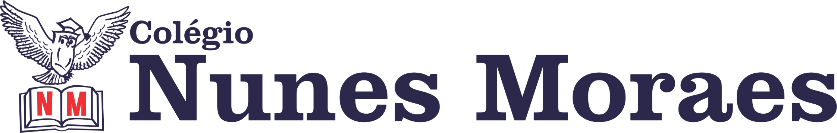 Continue investindo no seu estudo remoto. - Cumpra os horários da aula, não encerre antes que o professor se despeça ou  que a “sirene” da coordenação toque. -Veja a videoaula. - Acompanhe, EM TEMPO REAL,  seu professor no Google Meet ou pelo whatsaap.  - Tire dúvidas com seu professor. - Faça a atividade com empenho; se não der tempo concluir, envie incompleta e justifique para o coordenador. - Trabalhe no seu tempo, mesmo que tenha que cumprir alguns passos no pós-aula.  Boas aulas. 1ª AULA: 13h -13:55’ -  GRAMÁTICA   - PROFESSORA TATYELLEN PAIVA    CAPÍTULO:  06 SAS – ORAÇÕES REDUZIDAS 	A aula em vídeo desse capítulo está disponível nesse link: https://www.youtube.com/watch?v=F_e2IVsI_Hc&list=PL0MlWarTr_1YTC5YKYYh31cg666hJTTBs&index=109O que acontecerá nessa videoaula? Leia o passo a passo a seguir e prepare o seu material para assisti-la. Boa aula!  A correção da atividade será via Google Meet. Prepare seus fones de ouvido.2ª AULA: 13:55’-14:50’   - FÍSICA    -  PROFESSOR DENILSON SOUSACAPÍTULO 5  -  O UNIVERSO 1° passo:  Faça a leitura das páginas 86 a 902° passo:  Assista ao vídeo do professor Denilson Sousa falando sobre os desafios das viagens espaciais.  Assista a aula no seguinte link:  https://youtu.be/Rdo7eE6jsuk (25 min.)3° passo: faça as seguintes questões: P. 91 Q. 1 e 2 *Envie foto da atividade realizada para COORDENAÇÃO Manu. Escreva a matéria, seu nome e seu número em cada página. Atividade de casa: p. 92 e 93 Q. 1 e 2.  3ª AULA: 14:50’-15:45’ -  REDAÇÃO – PROFESSORA  TATYELLEN  PAIVA   CAPÍTULO 5 – TEXTOS INFORMATIVOS CENTRADOS EM IMAGEM  Nesta aula utilizaremos o Google Meet.  Caso você não consiga estar online conosco, comunique-se com a coordenação e trabalhe os passos seguintes. AULA COM A PLATAFORMA GOOGLE MEETINTERVALO: 15:45’-16:10’ 4ª AULA:   16:10’-17:05’ -  MATEMÁTICA   - PROFESSOR DENILSON SOUSA  CAPÍTULO 5 – SEMELHANÇA DE TRIÂNGULOS 1° passo: Acesse a plataforma SAS e veja no gabarito das atividades a solução das questões feitas por você na aula anterior.  (Se ficar alguma dúvida sobre as soluções, entre em contato com o professor Denilson, via grupo da turma no WhatsApp) (5 min.) 2° passo:  .Assista a vídeo aula com o professor Denilson Sousa exercitando triângulos semelhantes.  Assista a aula no seguinte link: https://youtu.be/dEbJACYswuc (22 min.)3° passo: baseado em seus estudos, resolva as seguintes questões: Página: 113 Q.2*Envie foto da atividade realizada para COORDENAÇÃO Manu. Escreva a matéria, seu nome e seu número em cada página. Atividade de casa: Leitura das páginas 119 e 120 (divisão de polinômios) DIA 21 DE MAIO DE 2020 – 9º ANO – TURMA BETAPADESENVOLVIMENTO MATERIAL PÁGINA DA APOSTILA SAS/ QUESTÕES1Acesse o link: https://www.youtube.com/watch?v=F_e2IVsI_Hc&list=PL0MlWarTr_1YTC5YKYYh31cg666hJTTBs&index=109ASSISTA DO INÍCIO ATÉ 10:38Celular ou computador com acesso à internet.--4Resolva os exercícios.*Envie foto da atividade realizada para COORDENAÇÃO Manu. Escreva a matéria, seu nome e seu número em cada página. Livro SAS 0222 (questões 4 a 6)5Atente-se à correção da atividade.(NA PLATAFORMA GOOGLE MEET)Livro SAS 0222 (questões 4 a 6)6Realize a atividade domiciliar.Livro SAS 0220 (questão 2 - itens de A até E)ETAPADESENVOLVIMENTO MATERIAL PÁGINA DA APOSTILA SAS/ QUESTÕES1Acesse o link que a professora irá enviar no grupo do WhatsApp. Celular ou computador com acesso à internet.--2Discussão sobre o gênero textual e orientações para a atividadeLivro SAS 02313Inicie a produção de um lambe-lambe com um colega de sala. (orientações no link do Google Meet)Folha A4--4Realize a atividade domiciliar:Conclua sua produção e fotografe-o.SUGESTÃO: Publique-o em alguma plataforma ou rede social.Folha A4--Foi muito bom ter você conosco. Até amanhã.